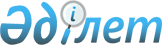 Об установлении публичного сервитутаРешение акима Аманкарагайского сельского округа Аулиекольского района Костанайской области от 12 мая 2023 года № 7
      В соответствии со статьей 19, пунктом 4 статьи 69 Земельного кодекса Республики Казахстан, статьей 35 Закона Республики Казахстан "О местном государственном управлении и самоуправлении в Республике Казахстан" и на основании выписки протокола заседания Аулиекольской районной комиссии по предоставлению земельных участков №-3 от 10 февраля 2023 года аким Аманкарагайского сельского округа РЕШИЛ:
      1. Установить государственному учреждению "Отдел архитектуры, градостроительства и строительства акимата Аулиекольского района" право ограниченного целевого пользования (сервитут) на земельный участок общей площадью 0,6360 гектар, расположенный на территории села Аманкарагай для обслуживания водовода.
      2. Государственному учреждению "Аппарат акима Аманкарагайского сельского округа" в установленном законодательством Республики Казахстан порядке обеспечить:
      1) в течении двадцати календарных дней со дня подписания настоящего решения направление его в электронном виде на казахском и русском языках в Республиканское государственное предприятие на праве хозяйственного ведения "Институт законодательства и правовой информации Республики Казахстан" для официального опубликования и включения в Эталонный контрольный банк нормативных правовых актов Республики Казахстан;
      2) размещение настоящего решения на интернет – ресурсе акимата Аулиекольского района после его официального опубликования.
      3. Контроль за исполнением настоящее решения оставляю за собой.
      4. Настоящее решение вводится в действие по истечении десяти календарных дней после дня его первого официального опубликования.
					© 2012. РГП на ПХВ «Институт законодательства и правовой информации Республики Казахстан» Министерства юстиции Республики Казахстан
				
Б. Исмаилов
